KONKURS BIOLOGICZNYDLA KLAS PIĄTYCH A i B„CUDA ŻYCIA” 10 MAJA 2021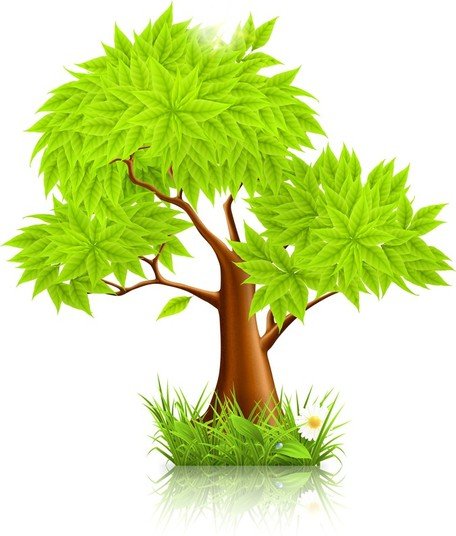 REGULAMINCele i organizacja konkursuZadaniem konkursu jest popularyzowanie wiedzy biologicznej, wykrywanie uzdolnień wśród uczniów oraz stwarzanie im możliwości współzawodnictwa.Konkurs „Cuda życia” jest skorelowany z podręcznikiem „Puls życia 5” wydawnictwa Nowa Era  i obejmuje materiał znajdujący się w czterech  pierwszych działach podręcznika.Konkurs jest jednoetapowy, w systemie online. Dopuszcza się modyfikację regulaminu przez dostosowanie go do możliwości szkoły, szczególnie w kontekście panującej pandemii.Uczniowie mogą zgłosić chęć udziału w konkursie u nauczyciela przedmiotu,  podczas lekcji biologii lub za pomocą poczty elektronicznej. Końcowy termin zgłoszeń : 20  kwietnia 2021 rok.Do  konkursu mogą przystąpić uczniowie, którzy na I semestr bieżącego roku szkolnego otrzymali z biologii, co najmniej ocenę dostateczną. Rywalizacja konkursowa polega na rozwiązaniu testu składającego się z 40 zadań zamkniętych.Na rozwiązanie testu uczniowie mają 50 minut.Uczeń może uzyskać maksymalnie 40 punktów. Uczniowie, którzy uzyskają co najmniej 30 punktów,  otrzymują „5” jako ocenę cząstkową z biologii i pochwałę z zachowania.Zwycięzca oraz zdobywcy II i III miejsca otrzymują „6” jako oceny cząstkowe z biologii, oraz  dyplomy i nagrody rzeczowe ufundowane przez Radę Rodziców naszej szkoły.SERDECZNIE ZAPRASZAM !!!Nauczyciel biologiiElżbieta Sługocka